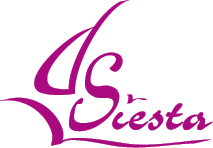 СЕРДЦЕ КУБЫ7 дней и 6 ночейГавана- Сьенфуэгос - Тринидад - Санта Клара-Варадеро1ый день: Гавана	Трансфер от аэропорта Гаваны в гостиницу в Гаване.Расселение и ужин в гостинице MEMORIES MIRAMAR на полупансионе.Либо размещение в ЧАСТНОМ ДОМЕ на завтраках2ой день: Гавана	Завтрак в отелеВыезд на обзорную экскурсию по Гаване в сопровождении русскоязычного гида.Посещение смотровой площадки на территории крепости Эл Морро. Время для фотографий.Прогулка по Историческому Центру Старой Гаваны, который признан ЮНЕСКО наследием человечества: Площадь Оружия и Кафедральная Площадь, улицы Меркадерес и Обрапиа. Площадь Святого Франциска Асизсского и Старая Площадь, музея Рома с дегустацией всемирно известного кубинского рома.Посещение табачной фабрики с помощью местного экскурсовода.Остановка на рынке сувениров «Сан Хосе»Обзорная поездка по Прадо, одной из самых знаменитых улиц города, вдоль которой расположены Центральный Парк, Опера-Балет Большой Театр Гаваны, Капитолий, где сделаите остановку для фотографий.Далее обед в местном ресторане. Один напиток включен (местного производства и не коктейли)После обеда прогулка продолжается по современной части города, по Площади Революции, откуда открывается великолепный вид на Мемориал, посвящѐ нный Национальному Герою Кубы Хосе Марти, Национальную Библиотеку и Национальный Театр. Время для фотографий.Посещение улочки Кальехон-де-Аммель, которая представляет собой любопытное афро-кубинское святилище под открытым небом.Возвращение в отель.Ужин в гостинице (либо свободное время при размещении в Частном Доме)Завтрак в отеле.Выезд в музей Усадьба Вихия. По пути посещение отеля “Амбос Мундос”, Бар- Ресторана «Флоридита» и Бар-Ресторана «Бодегита дел Медио» (коктейли не включены).Переезд в музей Усадьба Вихия где Хемингуэй жил 20 лет.Посещение рыбачьего посѐлка Кохимар и обед в ресторане “Лас Террасас”.После обеда переезд в Восточные пляжи. Время на купание.Выезд обратно в отель.Ужин в отеле (либо свободное время при размещении в Частном Доме)Завтрак в отеле.Выезд в город ТринидадЭкскурсия по городу Санта Клара с посещением Площади Революции Санта Клара им. Че Гевара. Время для фотографий.Обед в местном ресторане. Один напиток включѐн (местного производства и не коктейли)После обеда переезд в город Санти Спиритус, обзорная экскурсия по городу.Приезд в Тринидад, Размещение и ужин в гостинице BRISAS TRINIDAD DEL MAR«всѐ включено», либо размещение в ЧАСТНОМ ДОМЕ на завтраках.5ый день: Тринидад	Завтрак в отеле.Выезд в город Тринидад, основанный в 1514 году и объявлен ЮНЕСКО Культурным Достоянием Человечества.Прогулка по историческому центру.Посещение	бара	Ла	Канчанчара	для	дегустации	местного	типичного одноимѐнного коктейля.Посещение местного музея.Обед в местном ресторане. Один напиток включѐн (местного производства и не коктейли)Возвращение в гостиницу. Свободное время для пляжного отдыха.Ужин в гостинице (либо свободное время при размещении в Частном Доме)  6ой день: Тринидад-Сьенфуэгос	Завтрак в отеле.Выезд в город Сьенфуэгос, основанный французами в 1819 году и объявлен ЮНЕСКО Культурным Достоянием Человечества.По пути экскурсия в Эл Кубано, один из местных горных натуральных парков, где сможете проводить время в контакте с притодой, оценивая флору и фауну района; купаться в горных бассейнах и в водопаде.Обед в местном ресторане. Один напиток включѐн (местного производства и не коктейли)После обеда отъезд в Ботанический сад Соледад на территории провинции Сьенфуэгос.Размещение в гостинице UNION или JAGUA.Ужин в гостинице (либо свободное время при размещении в Частном Доме)7ой день: Сьенфуэгос-Варадеро	Завтрак в отеле.Прогулка по местной центральной аллеи, так называемой Прадо, часть которой занимает набережная, и от неѐ по бульвару до парка им. Хосе Марти, где был основан город.Посещение местного театра им. Томас Терри, являющийся Национальным Монументом.Морская прогулка по бухте, откуда Сьенфуэгос открывается перед глазами могущим приморским городом, в течение которой можно будет за доплату дегустировать местные напитки и коктейлиОбед в местном ресторане. Один напиток включѐн (местного производства и не коктейли)После обеда продолжение поездки до Варадеро.Размещение в гостинице своего предварительного выбора. (не входит в стоимость тура)*Цены нетто, за человека за программу.**Бронирование под запрос.Цены на человека за программуЦены на человека за программуЦены на человека за программуЦены на человека за программуЦены на человека за программуЦены на человека за программуЦены на человека за программуЦены на человека за программуЦены на человека за программуHOTELSHOTELSHOTELSHOTELSHOTELSЧАСТНЫЕ ДОМАЧАСТНЫЕ ДОМАЧАСТНЫЕ ДОМАЧАСТНЫЕ ДОМАPAXВысокий сезонВысокий сезонНизкий сезонНизкий сезонВысокий сезонВысокий сезонНизкий сезонНизкий сезонSGLDBLSGLDBLSGLDBLSGLDBL21681 $1450 $1448 $1267 $1071 $971 $1071 $971 $3-51384 $1152 $1176 $995 $792 $692 $792 $692 $6-81344 $1113 $1140 $959 $755 $655 $755 $655 $9-131245 $1014 $1048 $866 $661 $561 $661 $561 $14-201196 $965 $1002 $820 $614 $514 $614 $514 $21-301171 $940 $978 $797 $590 $490 $590 $490 $31-441147 $916 $955 $774 $566 $467 $566 $467 $